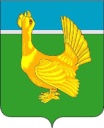 ДУМА ВЕРХНЕКЕТСКОГО РАЙОНА                                         РЕШЕНИЕ О внесении изменений в Положение о бюджетном процессе в муниципальном образовании Верхнекетский район Томской области, утверждённое решением Думы Верхнекетского района от 25.02.2020 № 05В целях приведения муниципального нормативного правового акта в соответствие с бюджетным законодательством Российской Федерации, Дума Верхнекетского района решила:Внести в Положение о бюджетном процессе в муниципальном образовании Верхнекетский район Томской области, утвержденное решением Думы Верхнекетского района от 25.02.2020 № 05, изменение, изложив подпункт 23 пункта 3 статьи 28 в следующей редакции:«23) в случае перераспределения бюджетных ассигнований, в том числе в случае образования экономии, между главными распорядителями средств местного бюджета, разделами, подразделами, целевыми статьями, группами и подгруппами видов расходов классификации расходов бюджетов в пределах объема бюджетных ассигнований, утвержденных решением Думы Верхнекетского района о местном бюджете».2. Опубликовать настоящее решение в информационном вестнике Верхнекетского района «Территория», разместить решение на официальном сайте Администрации Верхнекетского района.3. Настоящее решение вступает в силу со дня его официального опубликования и распространяет свое действие на правоотношения, возникшие с 01.01.2022 года.Председатель Думы	                                              И.о. ГлавыВерхнекетского района	                                              Верхнекетского   района ___________ Е.А. Парамонова		                           ______________Д.В.Сибиряков_________________________________________________________________Дума-1, Администрация -1, прокуратура -1, Управление финансов-1, вестник «Территория» -1										            № 05 от 17.02.2022р.п. Белый Яр,ул. Гагарина, 15                